Nabídka č. 3 -  Automatický kotel na uhlí zn. Benekov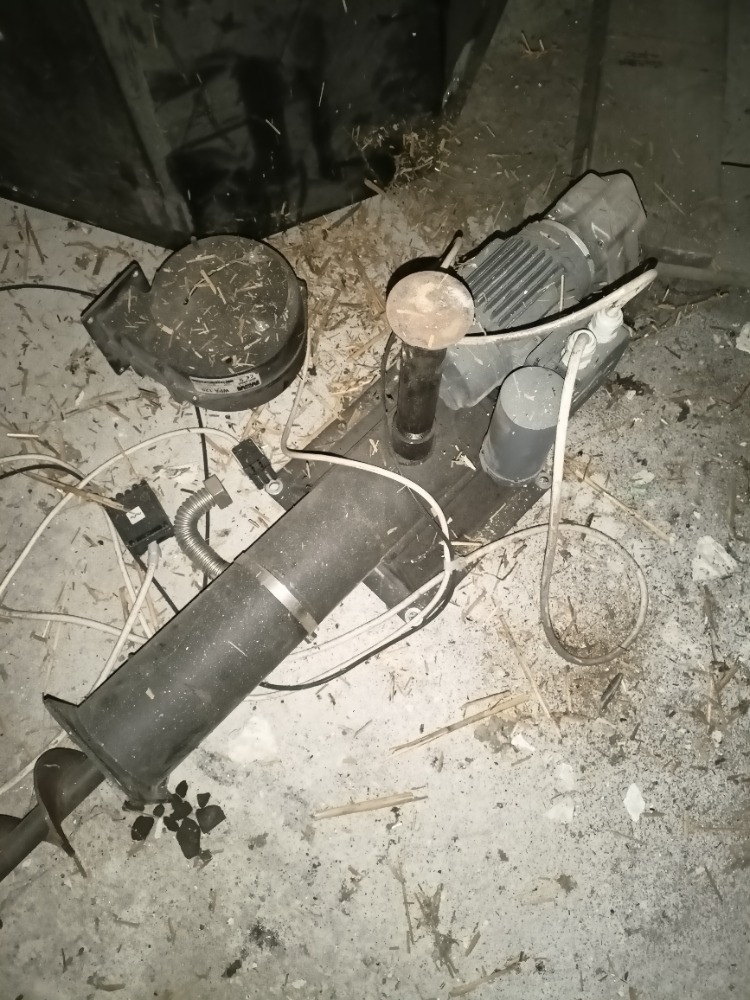 Automatický kotel na uhlí zn. Benekov, typ Cosmo THERM U 35, rok výroby 2015, v provozu 3 roky, poté odborně demontován a vyměněn za kotel plynový. Minimální nabídková cena 20.000,-Kč včetně DPH.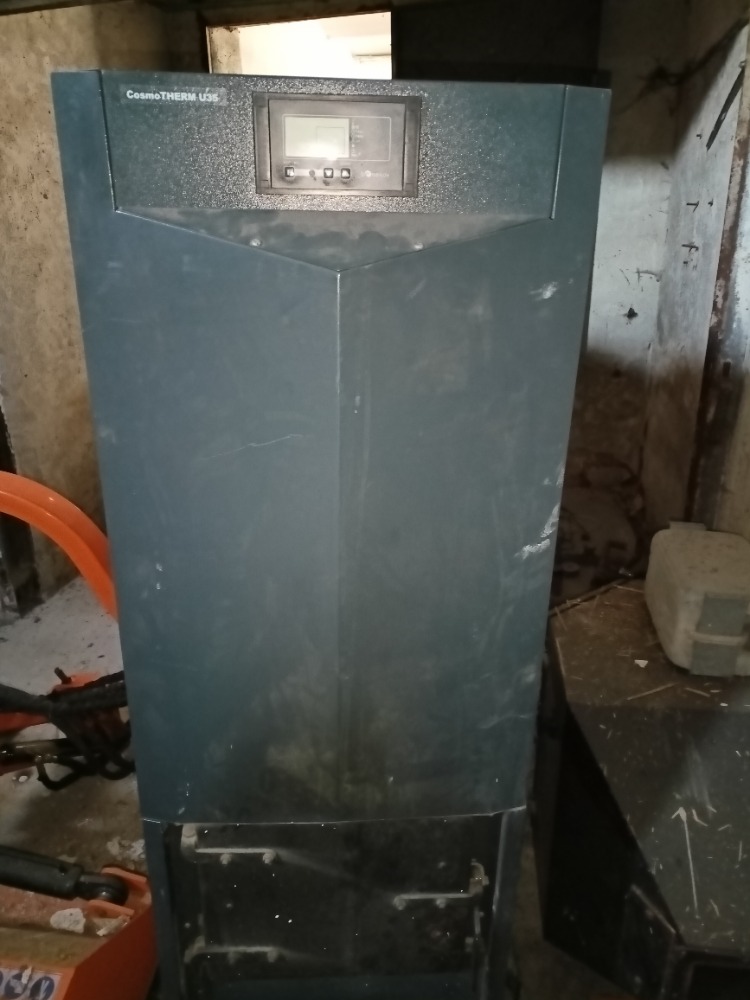 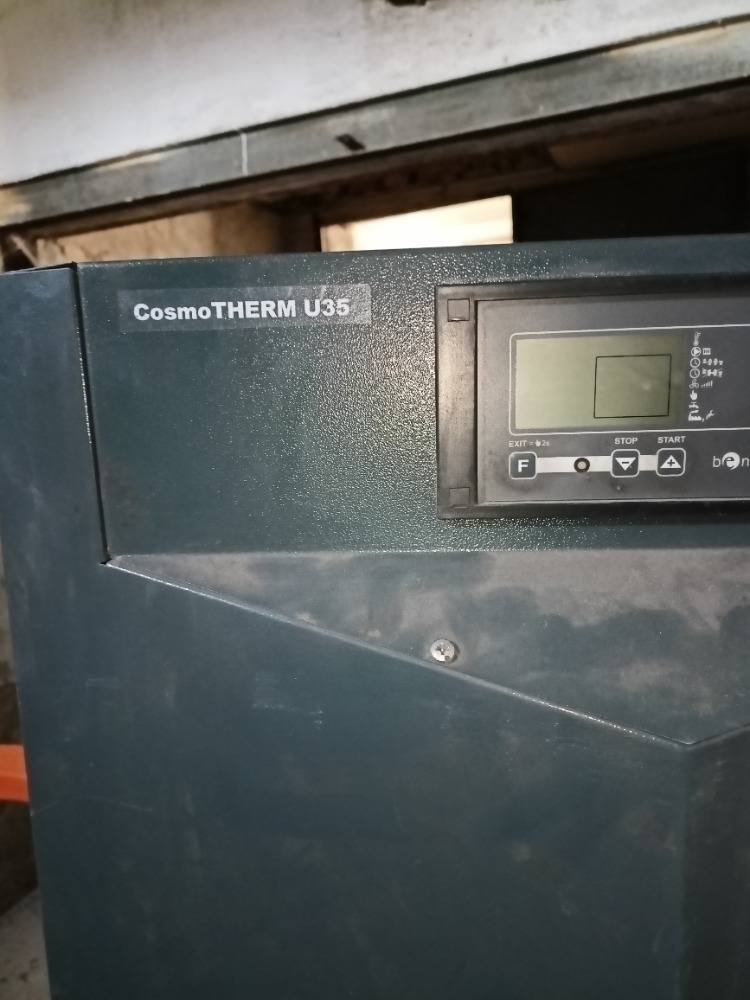 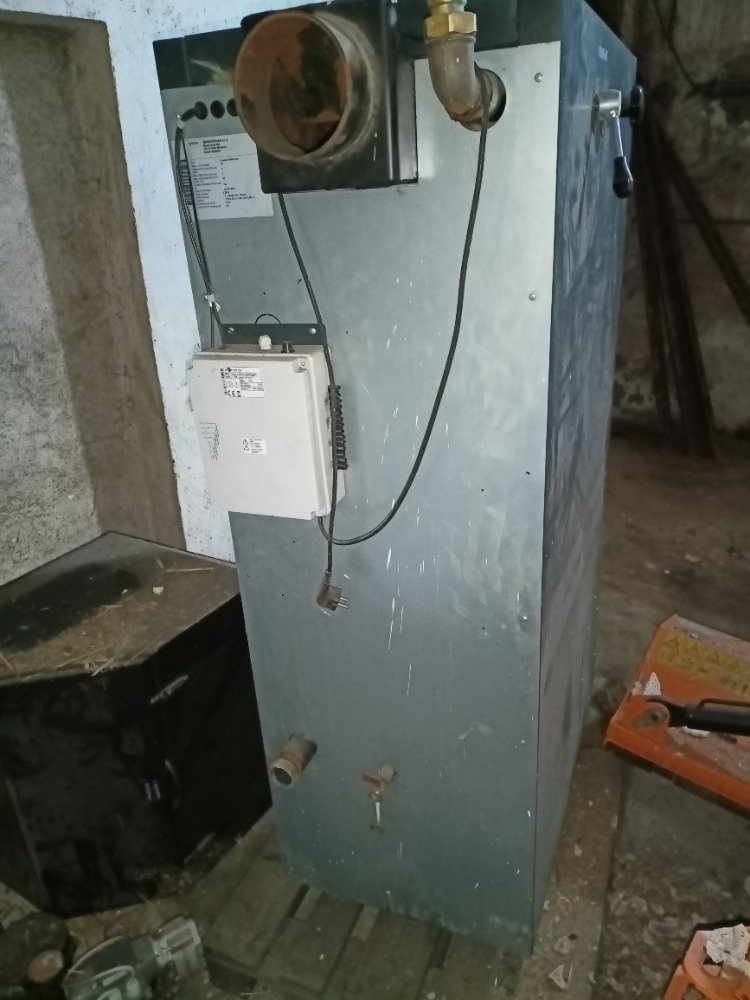 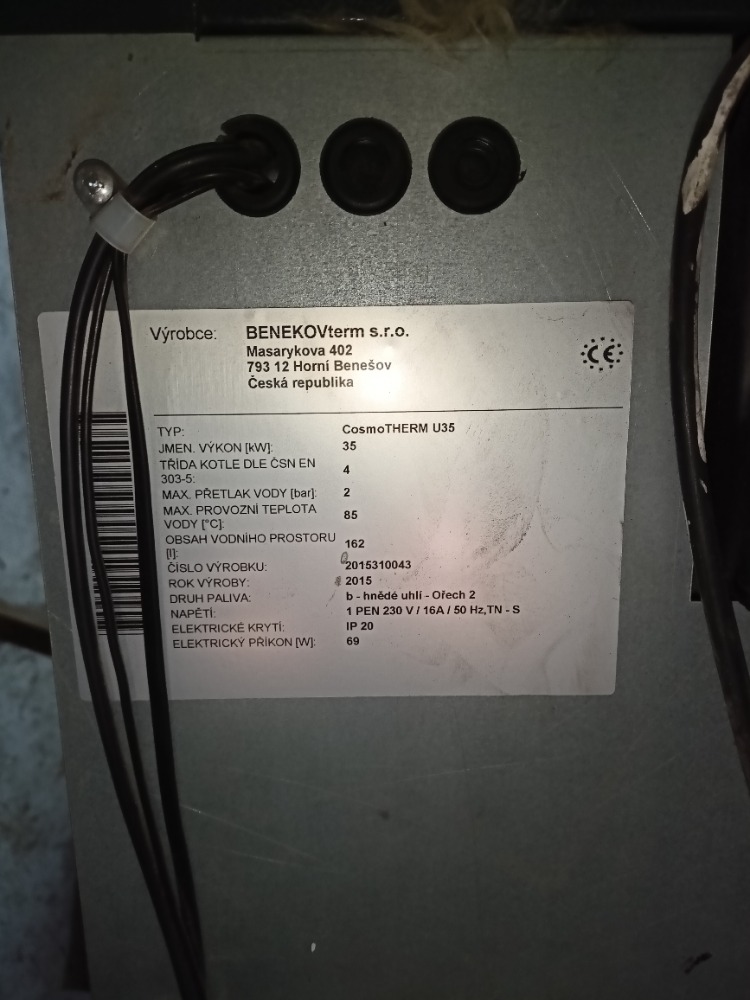 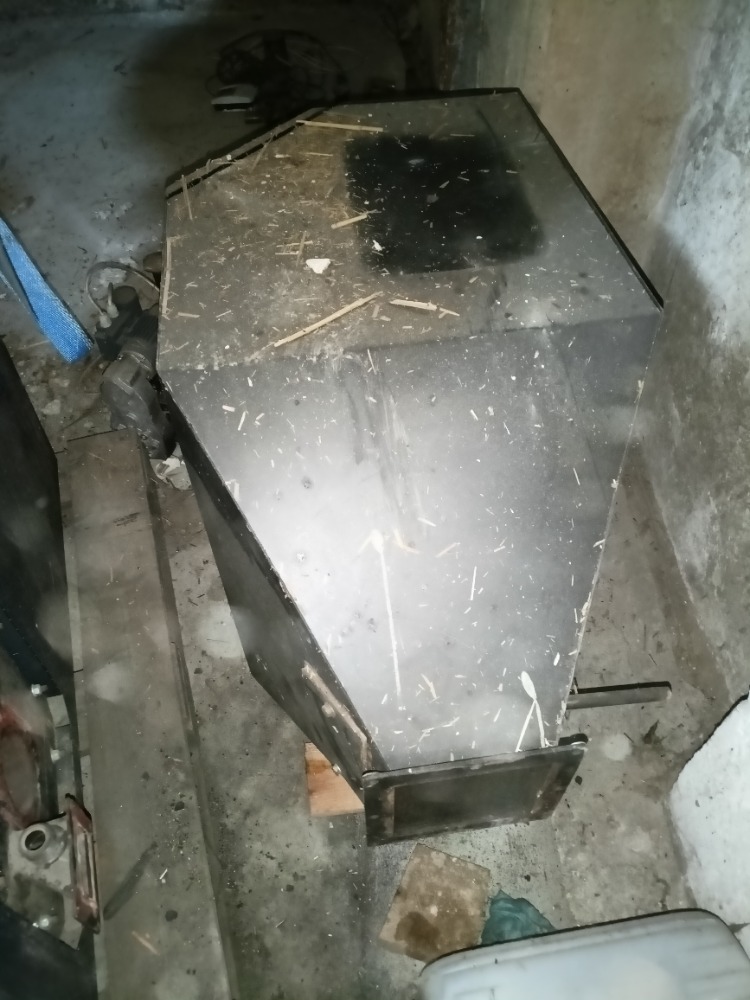 